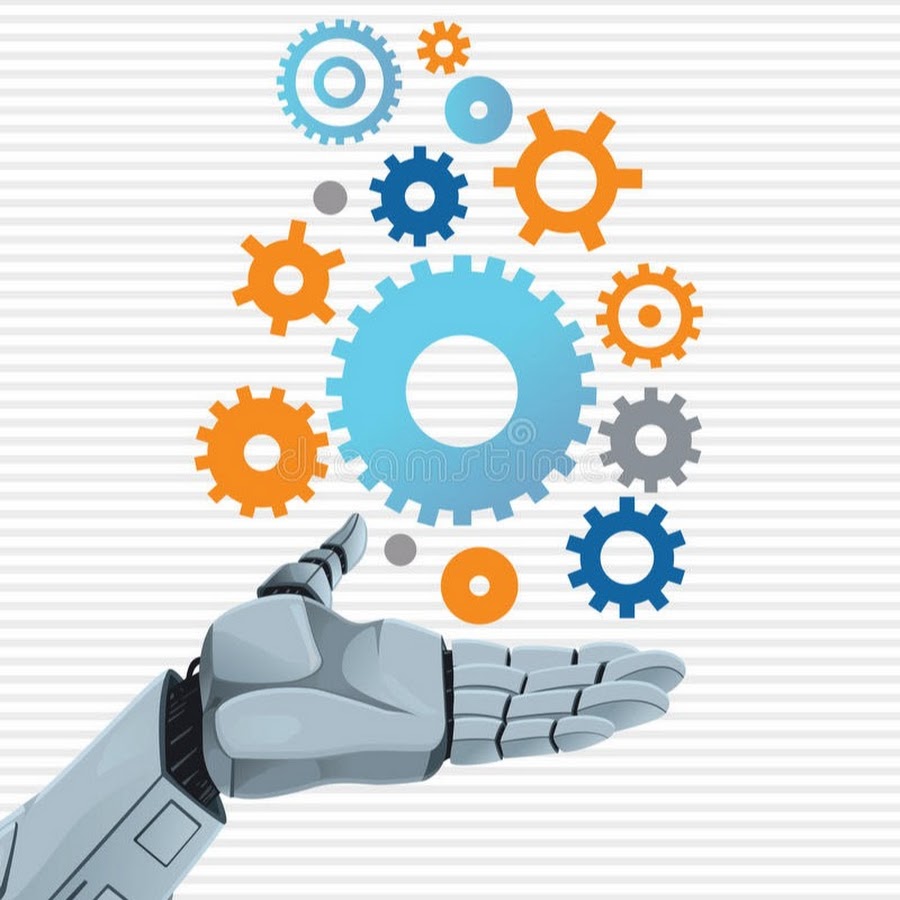 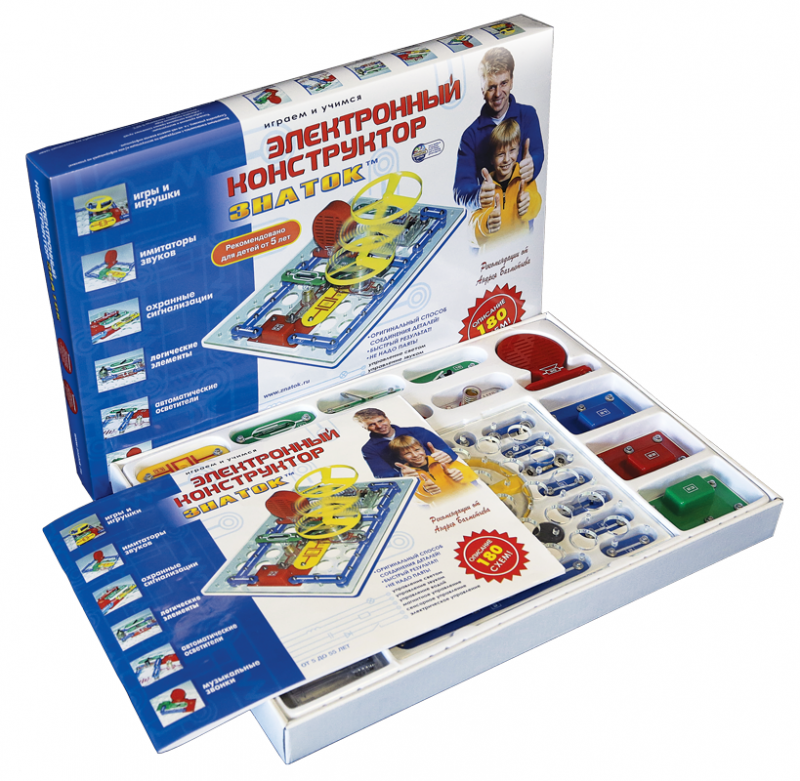 Решил я как – то с мамой собрать схему, но не знали какую, мы думали, думали и придумали. Вот мя история: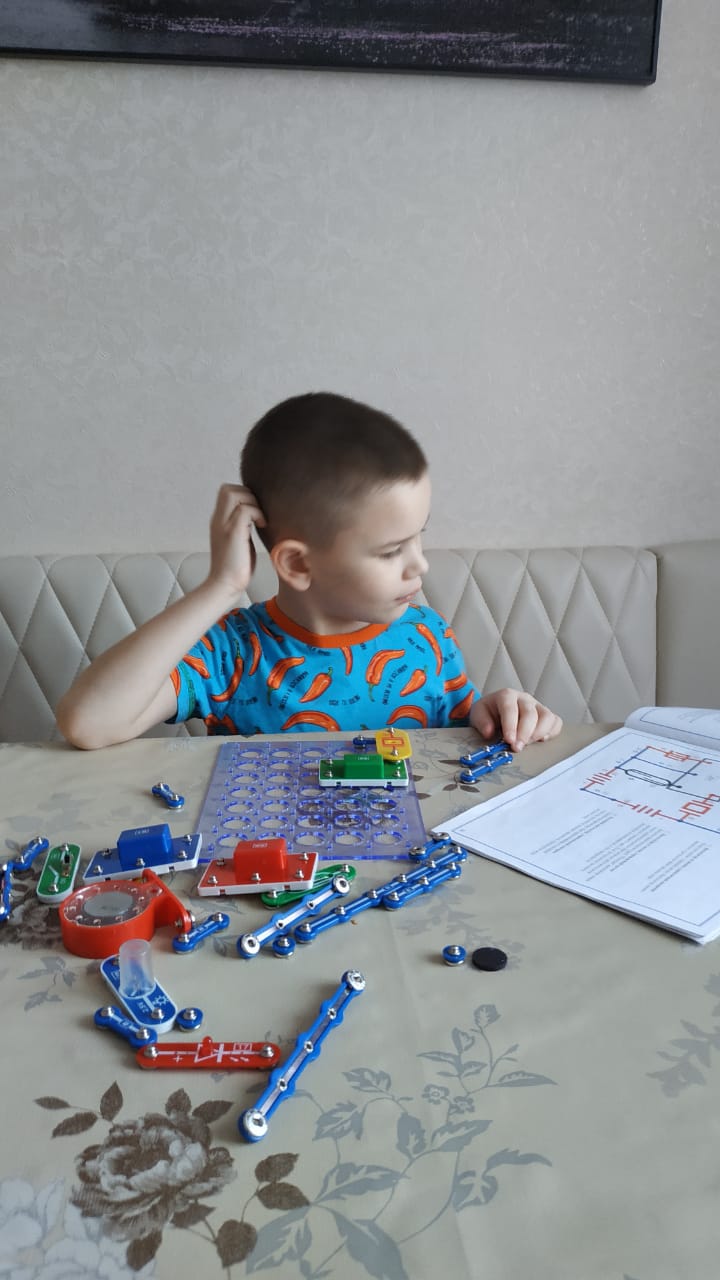 Будем мы собирать схему «ЗВУКИ ПУЛЕМЁТА»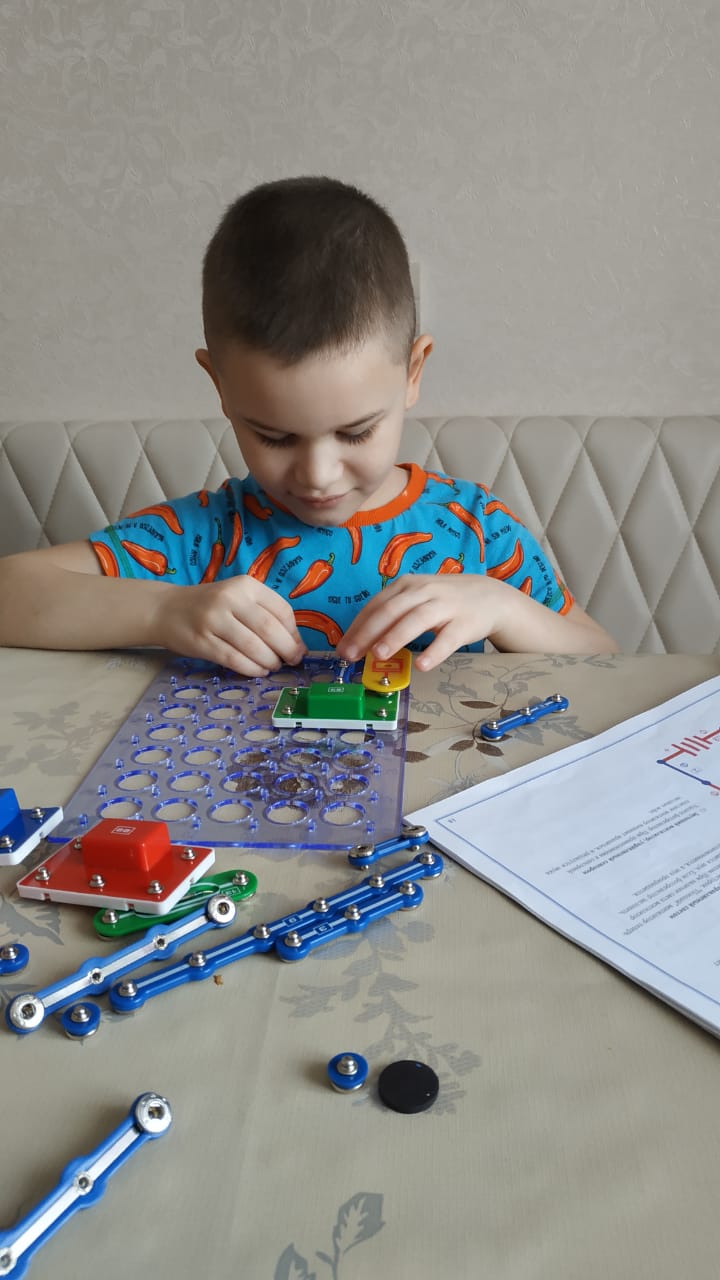 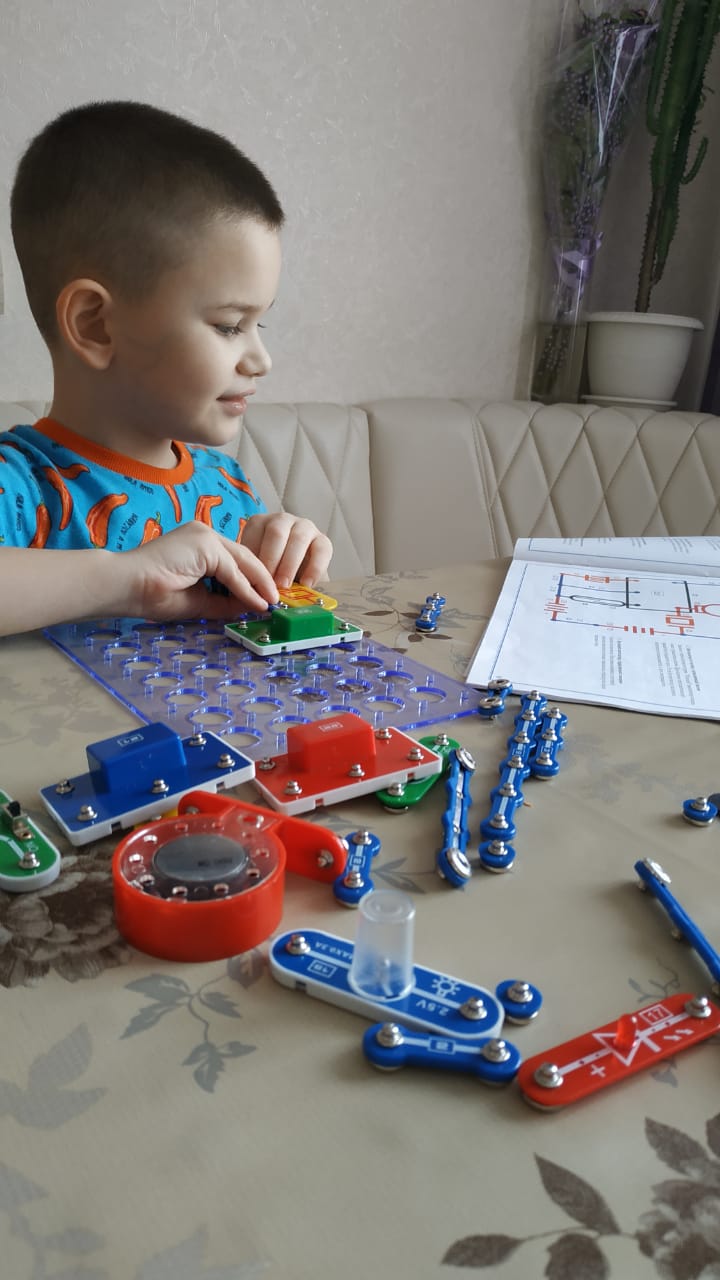 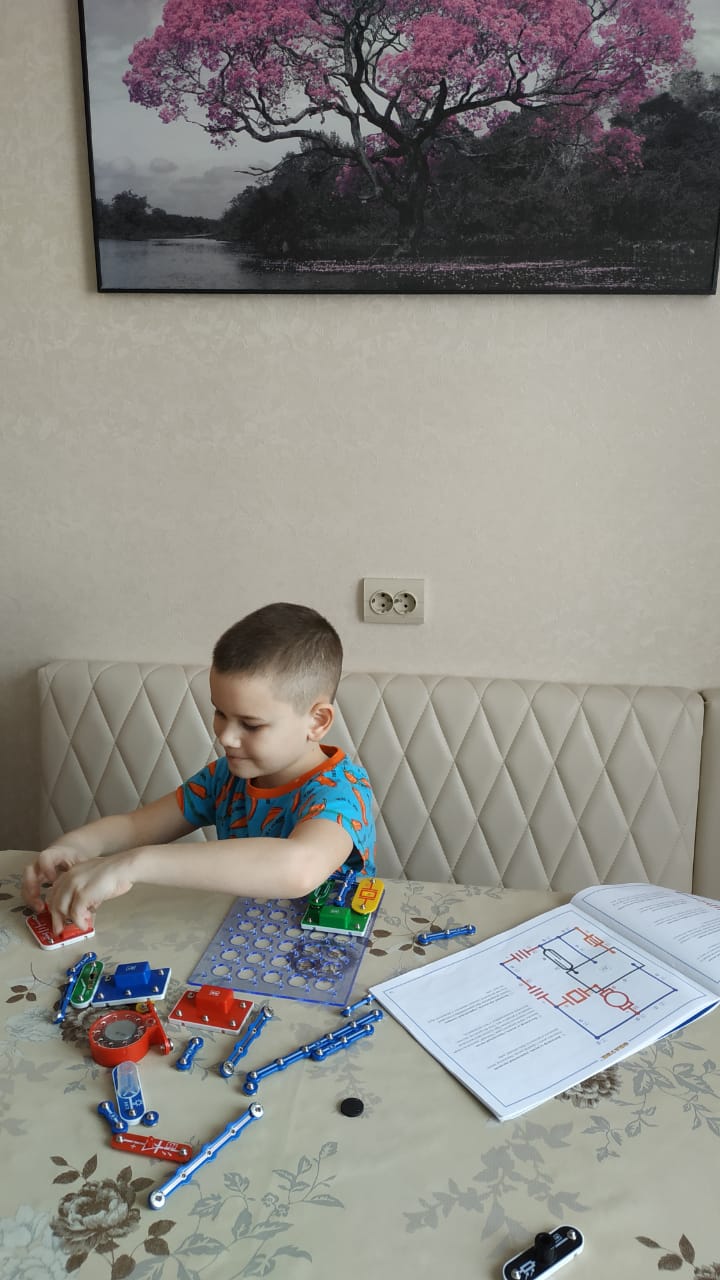 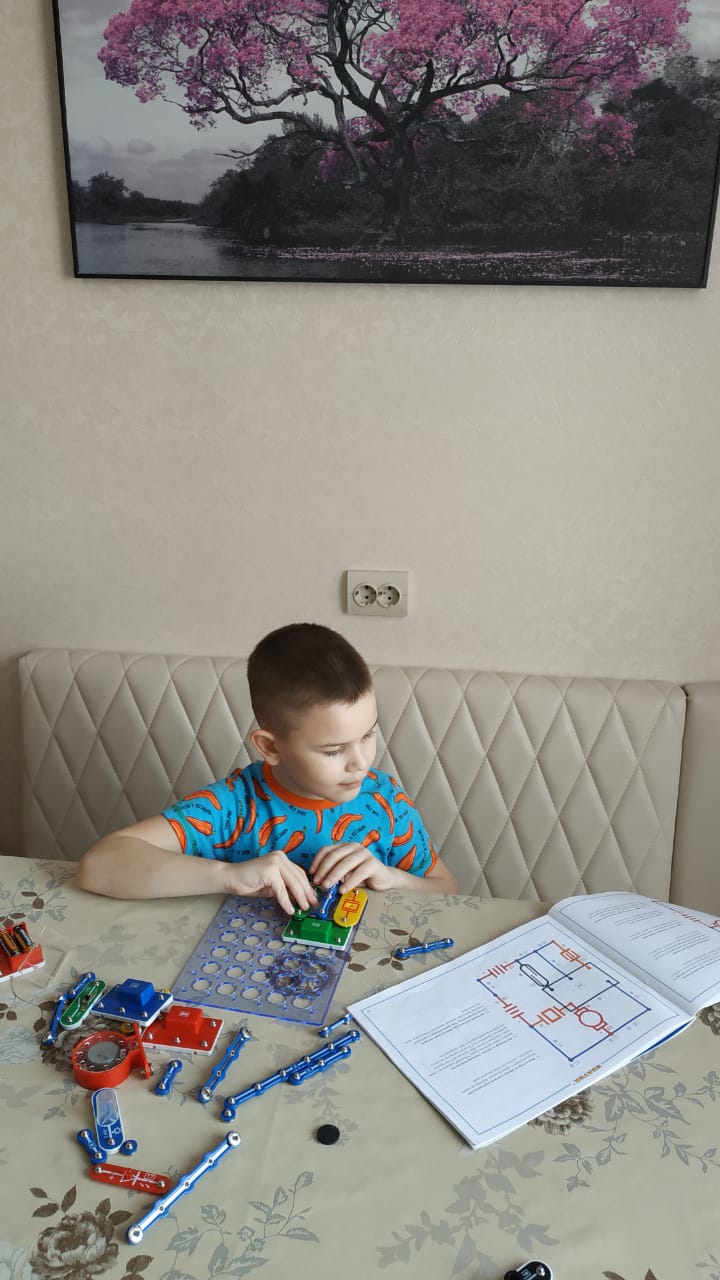 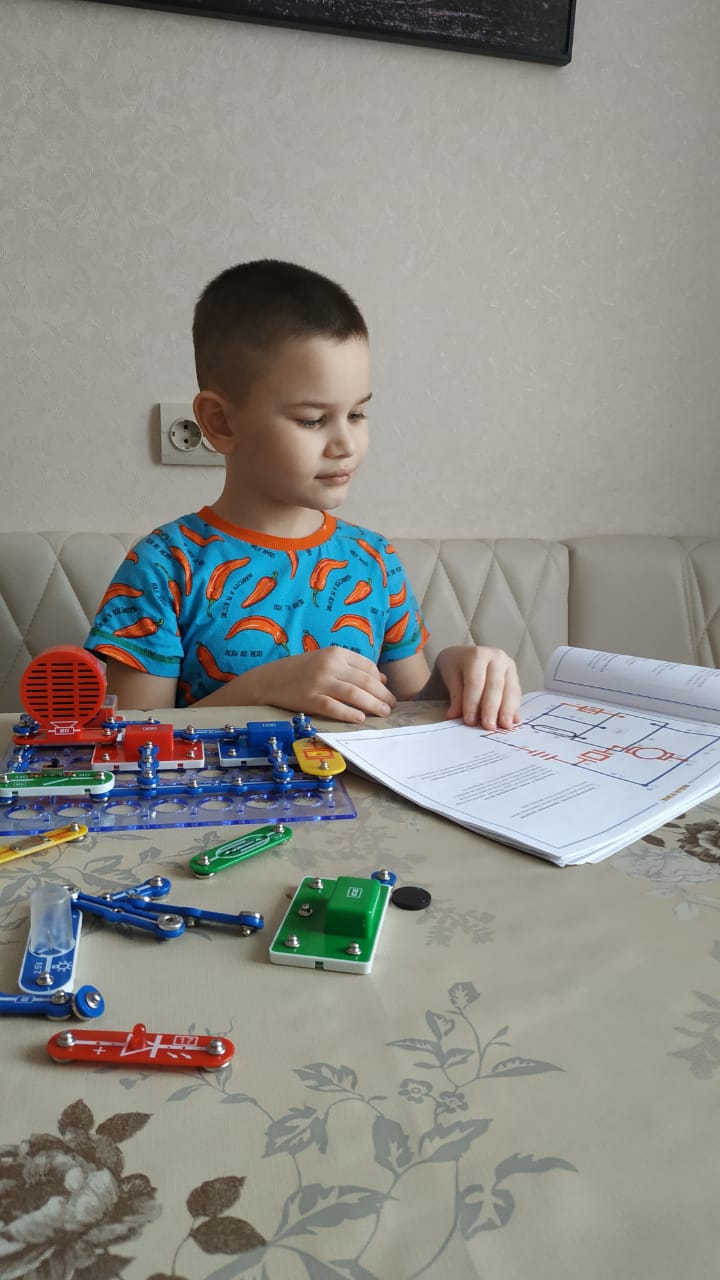 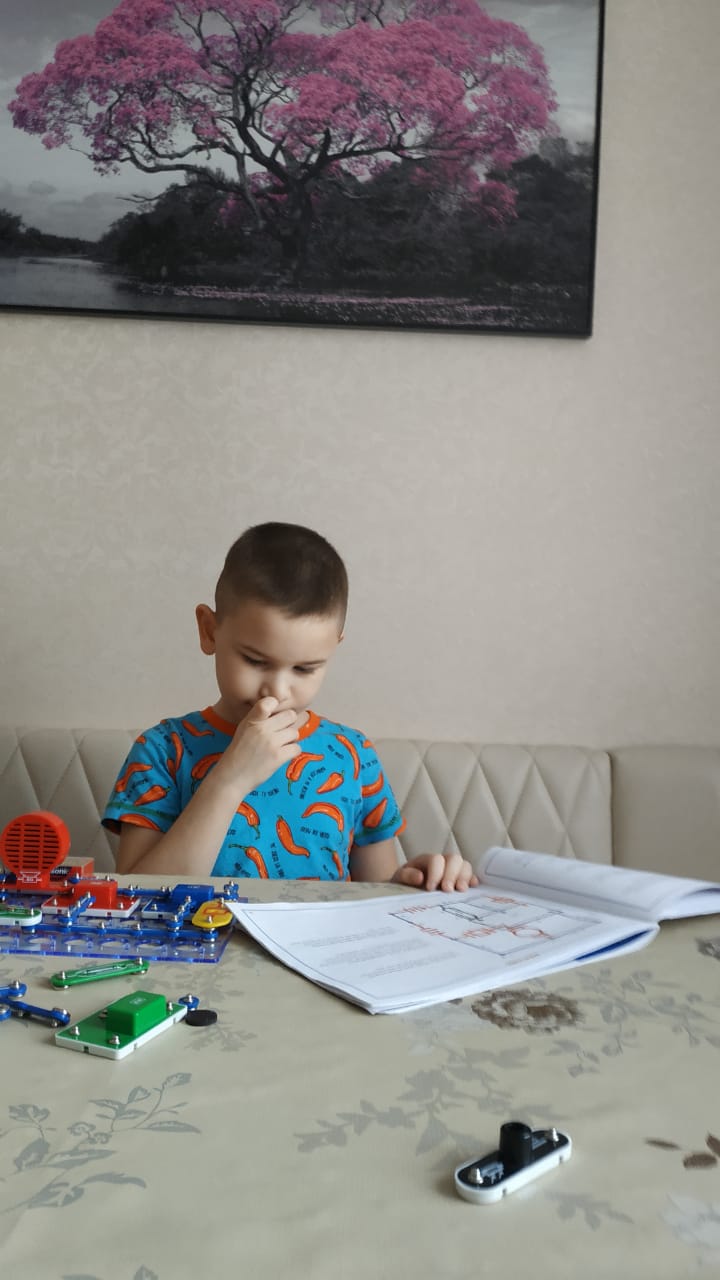 Нам с мамой очень понравилось, интересно и увлекательно.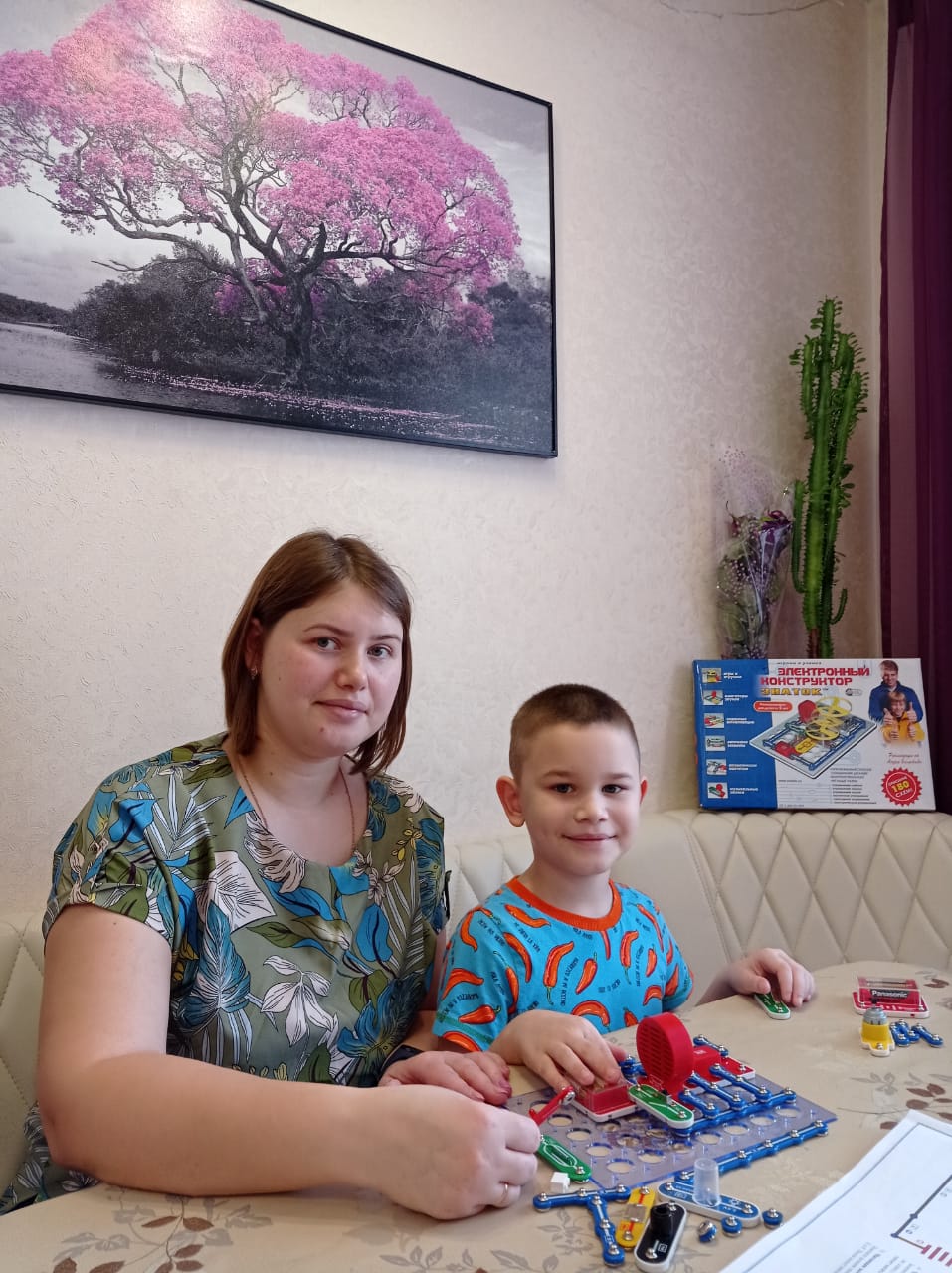 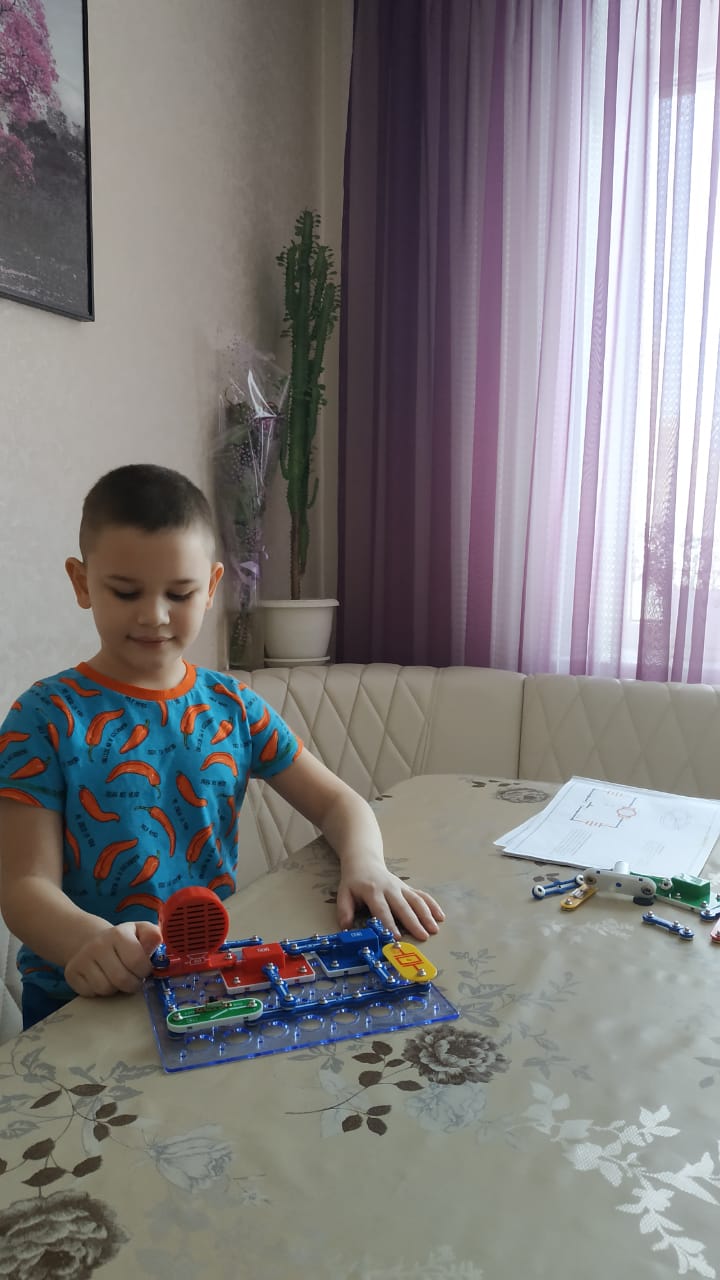 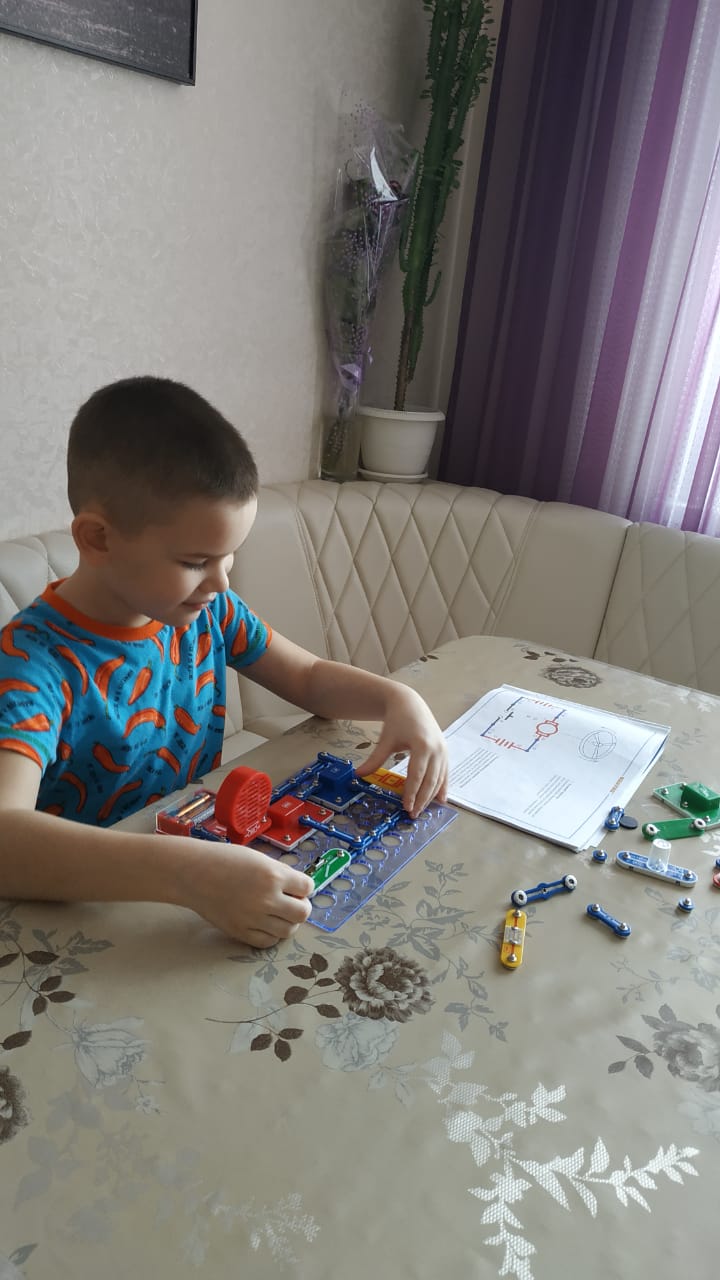 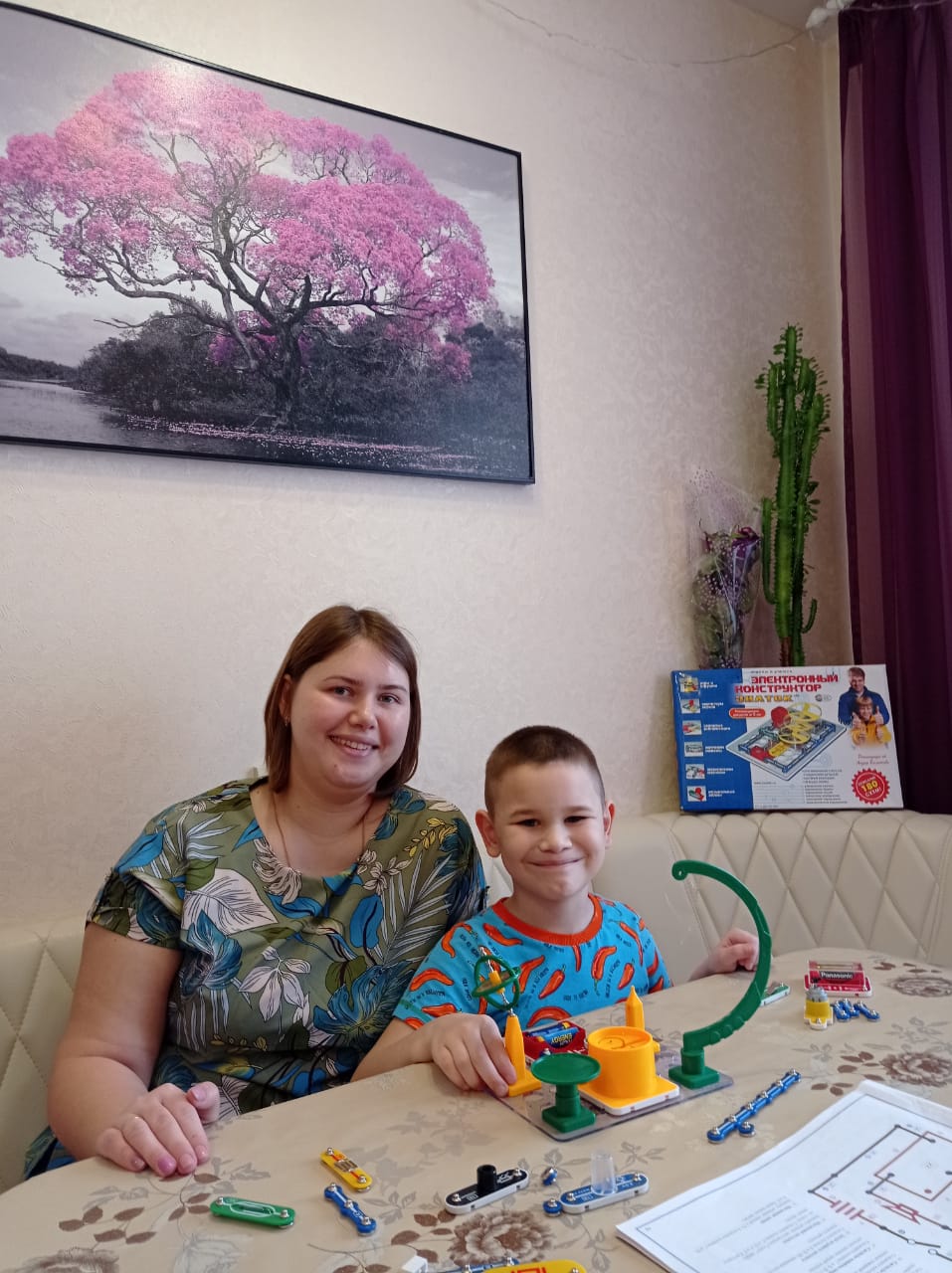 